 Казиева Райхан Кильмеденовна, 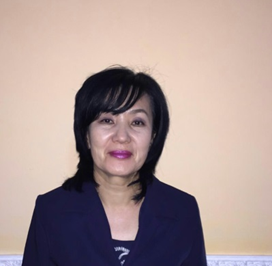 учитель I категории по предмету «русский язык и литературав казахских классах» средней школы имени Гани Муратбаева г.Атырау§2. Притча. «Волшебная копейка»Дата: 05.09.2018 Дата: 05.09.2018 Дата: 05.09.2018 ФИО учителя:  Казиева Р.К.ФИО учителя:  Казиева Р.К.ФИО учителя:  Казиева Р.К.Класс 8Класс 8Класс 8КоличествоприсутствующихКоличество отсутствующихКоличество отсутствующихЦели обучения, которые необходимо достичь на данном уроке Цели обучения, которые необходимо достичь на данном уроке С1. 8.1.1.1 – понимать основную и детальную информацию сообщения продолжительностью до 5–8 минут, определяя подтекст, цель высказывания и отношение говорящего к событиям и героям и делая выводы;Ч3. 8.3.3.1 – формулировать проблемные вопросы по тексту, позволяющие выдвигать идеи, интерпретации, предположения, и отвечать на разные типы вопросовС1. 8.1.1.1 – понимать основную и детальную информацию сообщения продолжительностью до 5–8 минут, определяя подтекст, цель высказывания и отношение говорящего к событиям и героям и делая выводы;Ч3. 8.3.3.1 – формулировать проблемные вопросы по тексту, позволяющие выдвигать идеи, интерпретации, предположения, и отвечать на разные типы вопросовС1. 8.1.1.1 – понимать основную и детальную информацию сообщения продолжительностью до 5–8 минут, определяя подтекст, цель высказывания и отношение говорящего к событиям и героям и делая выводы;Ч3. 8.3.3.1 – формулировать проблемные вопросы по тексту, позволяющие выдвигать идеи, интерпретации, предположения, и отвечать на разные типы вопросовС1. 8.1.1.1 – понимать основную и детальную информацию сообщения продолжительностью до 5–8 минут, определяя подтекст, цель высказывания и отношение говорящего к событиям и героям и делая выводы;Ч3. 8.3.3.1 – формулировать проблемные вопросы по тексту, позволяющие выдвигать идеи, интерпретации, предположения, и отвечать на разные типы вопросовОжидаемый результатОжидаемый результатВсе учащиеся смогут:сравнивать тексты, понимать основную и детальную ин- формацию сообщения; правильно употреблять существительные с прилагательными; находить в тексте глаголы движения; передавать события, соблюдая последовательность; находить в предложении прилагательные, глаголы и записывать их, согласовывать имена прилагательные с именами существительными; находить в тексте глаголы дви- женияВсе учащиеся смогут:сравнивать тексты, понимать основную и детальную ин- формацию сообщения; правильно употреблять существительные с прилагательными; находить в тексте глаголы движения; передавать события, соблюдая последовательность; находить в предложении прилагательные, глаголы и записывать их, согласовывать имена прилагательные с именами существительными; находить в тексте глаголы дви- женияВсе учащиеся смогут:сравнивать тексты, понимать основную и детальную ин- формацию сообщения; правильно употреблять существительные с прилагательными; находить в тексте глаголы движения; передавать события, соблюдая последовательность; находить в предложении прилагательные, глаголы и записывать их, согласовывать имена прилагательные с именами существительными; находить в тексте глаголы дви- женияВсе учащиеся смогут:сравнивать тексты, понимать основную и детальную ин- формацию сообщения; правильно употреблять существительные с прилагательными; находить в тексте глаголы движения; передавать события, соблюдая последовательность; находить в предложении прилагательные, глаголы и записывать их, согласовывать имена прилагательные с именами существительными; находить в тексте глаголы дви- женияОжидаемый результатОжидаемый результатБольшинство учащихся будут уметь:формулировать проблемные вопросы по тексту; составлять постер на заданную темуБольшинство учащихся будут уметь:формулировать проблемные вопросы по тексту; составлять постер на заданную темуБольшинство учащихся будут уметь:формулировать проблемные вопросы по тексту; составлять постер на заданную темуБольшинство учащихся будут уметь:формулировать проблемные вопросы по тексту; составлять постер на заданную темуОжидаемый результатОжидаемый результатНекоторые учащиеся смогут:находить в тексте художественно-изобразительные средстваНекоторые учащиеся смогут:находить в тексте художественно-изобразительные средстваНекоторые учащиеся смогут:находить в тексте художественно-изобразительные средстваНекоторые учащиеся смогут:находить в тексте художественно-изобразительные средстваЯзыковая цельЯзыковая цельУчащиеся могут:строить речь логично и последовательно, демонстрируя нормы устной и письменной речиКлючевые слова и фразы: семья, счастье, любовь, дети, родители, притча.Используемый язык для диалога/письма на уроке:русский.Вопросы для обсуждения: Что такое притча?Учащиеся могут:строить речь логично и последовательно, демонстрируя нормы устной и письменной речиКлючевые слова и фразы: семья, счастье, любовь, дети, родители, притча.Используемый язык для диалога/письма на уроке:русский.Вопросы для обсуждения: Что такое притча?Учащиеся могут:строить речь логично и последовательно, демонстрируя нормы устной и письменной речиКлючевые слова и фразы: семья, счастье, любовь, дети, родители, притча.Используемый язык для диалога/письма на уроке:русский.Вопросы для обсуждения: Что такое притча?Учащиеся могут:строить речь логично и последовательно, демонстрируя нормы устной и письменной речиКлючевые слова и фразы: семья, счастье, любовь, дети, родители, притча.Используемый язык для диалога/письма на уроке:русский.Вопросы для обсуждения: Что такое притча?Предыдущее обучениеПредыдущее обучениеЭтот раздел построен на знаниях и навыках, приобретенных в предыдущих классах, в том числе на тех, которые направлены на восприятие и оценку аудиоматериалов, на анализ текста, на формирование грамотности речиЭтот раздел построен на знаниях и навыках, приобретенных в предыдущих классах, в том числе на тех, которые направлены на восприятие и оценку аудиоматериалов, на анализ текста, на формирование грамотности речиЭтот раздел построен на знаниях и навыках, приобретенных в предыдущих классах, в том числе на тех, которые направлены на восприятие и оценку аудиоматериалов, на анализ текста, на формирование грамотности речиЭтот раздел построен на знаниях и навыках, приобретенных в предыдущих классах, в том числе на тех, которые направлены на восприятие и оценку аудиоматериалов, на анализ текста, на формирование грамотности речиПланПланПланПланПланПланПланируемые срокиПланируемые действия Планируемые действия Планируемые действия Планируемые действия Ресурсы0–2 минI. Организационный момент. Созданиеколлаборативной среды. Подарите улыбки друг другу.Улыбнитесь друг другу, себе. Приятного вам учебного дня!Учитель приветствует учащихся на трех языках: казахском, русском, английском.I. Организационный момент. Созданиеколлаборативной среды. Подарите улыбки друг другу.Улыбнитесь друг другу, себе. Приятного вам учебного дня!Учитель приветствует учащихся на трех языках: казахском, русском, английском.I. Организационный момент. Созданиеколлаборативной среды. Подарите улыбки друг другу.Улыбнитесь друг другу, себе. Приятного вам учебного дня!Учитель приветствует учащихся на трех языках: казахском, русском, английском.I. Организационный момент. Созданиеколлаборативной среды. Подарите улыбки друг другу.Улыбнитесь друг другу, себе. Приятного вам учебного дня!Учитель приветствует учащихся на трех языках: казахском, русском, английском.Учебник.Начало урокаАктуализация знаний.Учитель предлагает прочитать ключевые слова и догадаться, о чем будет идти речь в притче «Волшебная копейка».Копейка, деньги, кошелек, тысяча рублей, подарки, десять тысяч рублей, счастливчик.(Деятельность учащихся) К Прогнозирование учащимися темы урока Вспомнить пословицы о семье на русском и казахском языках.Семья сильна, когда на ней крыша одна.В недружной семье добра не бывает.Согласие да лад в семье клад. Семья без детей, что цветок без запаха.Әкені көріп ұл өсер, шешені көріп қыз өсер.Жақсы әке – жаман балаға қырық жылдық ризық.Ағаны көріп іні өсер, апаны көріп сіңлі өсер.-Что вы знаете о понятиях: сказка, сказание, предание, притча?       Изучение нового материала.(Учитель объясняет особенности притчи как жанра, помогает рассмотреть притчу как одну из форм самовыражения личности, увидеть, понять соавтора в притче.)(К, Г) Чтение притчи «Волшебная копейка». Прием « Чтение с остановками».   Чтение 1 отрывкаШел по дороге паренек. Смотрит- копейка лежит. «Что же, - подумал он, - и копейка- деньги!» Взял ее и положил в кошель. И стал дальше думать: У: - Где шел паренек?- Что он нашел?- Что сделал с копейкой?-  Как вы думаете, о чем он подумал?Чтение 2 отрывка«А чтобы я сделал, если бы нашел тысячу рублей? Купил подарок отцу с матерью!» Только подумал так, чувствует – кошелек вроде бы толще стал. Заглянул в него – а там – тысяча рублей.«Странное дело! – подивился паренек, - Была одна копейка, а теперь – тысяча рублей!У: - О чем мечтал паренек, если бы  нашел тысячу рублей?- Что стало с кошелем, когда он подумал об отце с матерью? Чтение 3 отрывкаА что бы я сделал, если бы нашел десять тысяч рублей? Купил бы корову и поил бы молоком родителей!» Смотрит, а унего уже десять тысяч рублей! «Чудеса! – обрадовался счастливчик. – А что, если бы сто тысяч рублей нашел? Купил бы дом, взял бы себе жену и поселил бы в новом доме своих стариков. Быстро раскрыл кошель, - и точно лежат сто тысяч рублей! У: - Что бы он сделал, если бы нашел десять тысяч рублей?- Что стало с кошелем, когда он подумал купить корову?- О чем он еще подумал?- На что решил потратить паренек, имея сто тысяч рублей?Чтение 3 отрывкаТут его раздумье взяло: «Может, не забирать в новый дом отца с матерью? Вдруг он моей жене не понравится? Пускай в старом доме живут. И корову держать хлопотно, лучше козу куплю. А подарков мно-го не стану покупать и так расходы большие...» И вдруг чувствует, чтокошель-то стал легким- прелегким! Испугался, раскрыл его, глядь- атам всего одна копейка лежит, одна – одинешенька.У: - Какие мысли пришли пареньку, имея на руках сто тысяч рублей?-  Почему кошель стал легким- прелегким? - Чему учит нас это притча? - Как вы думаете, почему так заканчвается эта притча? – Какие качества по отношению к своей семье проявил герой притчи?– Какой урок преподнесла волшебная копейка пареньку? (Г) Работа в группахДеление на группы по первой букве имени или фамилии (гласные – согласные, звонкие – глухие).Задание для первой группы:Прочитайте 1-ю часть притчи.Составьте план к притче и подготовьте пересказ.Ответьте на «тонкие» и «толстые» вопросы.Задание для второй группы:Прочитайте 2-ю часть притчи.Составьте план к притче и подготовьте пересказ.Выполнить задание на  соответствие.Критерии для оценивания работы группы:правильность изложения материала;логика изложения материала, четкость;культура изложения материала;дополнения других групп;поведение в группе, умение сотрудничать.Физкультурная минуткаАктуализация знаний.Учитель предлагает прочитать ключевые слова и догадаться, о чем будет идти речь в притче «Волшебная копейка».Копейка, деньги, кошелек, тысяча рублей, подарки, десять тысяч рублей, счастливчик.(Деятельность учащихся) К Прогнозирование учащимися темы урока Вспомнить пословицы о семье на русском и казахском языках.Семья сильна, когда на ней крыша одна.В недружной семье добра не бывает.Согласие да лад в семье клад. Семья без детей, что цветок без запаха.Әкені көріп ұл өсер, шешені көріп қыз өсер.Жақсы әке – жаман балаға қырық жылдық ризық.Ағаны көріп іні өсер, апаны көріп сіңлі өсер.-Что вы знаете о понятиях: сказка, сказание, предание, притча?       Изучение нового материала.(Учитель объясняет особенности притчи как жанра, помогает рассмотреть притчу как одну из форм самовыражения личности, увидеть, понять соавтора в притче.)(К, Г) Чтение притчи «Волшебная копейка». Прием « Чтение с остановками».   Чтение 1 отрывкаШел по дороге паренек. Смотрит- копейка лежит. «Что же, - подумал он, - и копейка- деньги!» Взял ее и положил в кошель. И стал дальше думать: У: - Где шел паренек?- Что он нашел?- Что сделал с копейкой?-  Как вы думаете, о чем он подумал?Чтение 2 отрывка«А чтобы я сделал, если бы нашел тысячу рублей? Купил подарок отцу с матерью!» Только подумал так, чувствует – кошелек вроде бы толще стал. Заглянул в него – а там – тысяча рублей.«Странное дело! – подивился паренек, - Была одна копейка, а теперь – тысяча рублей!У: - О чем мечтал паренек, если бы  нашел тысячу рублей?- Что стало с кошелем, когда он подумал об отце с матерью? Чтение 3 отрывкаА что бы я сделал, если бы нашел десять тысяч рублей? Купил бы корову и поил бы молоком родителей!» Смотрит, а унего уже десять тысяч рублей! «Чудеса! – обрадовался счастливчик. – А что, если бы сто тысяч рублей нашел? Купил бы дом, взял бы себе жену и поселил бы в новом доме своих стариков. Быстро раскрыл кошель, - и точно лежат сто тысяч рублей! У: - Что бы он сделал, если бы нашел десять тысяч рублей?- Что стало с кошелем, когда он подумал купить корову?- О чем он еще подумал?- На что решил потратить паренек, имея сто тысяч рублей?Чтение 3 отрывкаТут его раздумье взяло: «Может, не забирать в новый дом отца с матерью? Вдруг он моей жене не понравится? Пускай в старом доме живут. И корову держать хлопотно, лучше козу куплю. А подарков мно-го не стану покупать и так расходы большие...» И вдруг чувствует, чтокошель-то стал легким- прелегким! Испугался, раскрыл его, глядь- атам всего одна копейка лежит, одна – одинешенька.У: - Какие мысли пришли пареньку, имея на руках сто тысяч рублей?-  Почему кошель стал легким- прелегким? - Чему учит нас это притча? - Как вы думаете, почему так заканчвается эта притча? – Какие качества по отношению к своей семье проявил герой притчи?– Какой урок преподнесла волшебная копейка пареньку? (Г) Работа в группахДеление на группы по первой букве имени или фамилии (гласные – согласные, звонкие – глухие).Задание для первой группы:Прочитайте 1-ю часть притчи.Составьте план к притче и подготовьте пересказ.Ответьте на «тонкие» и «толстые» вопросы.Задание для второй группы:Прочитайте 2-ю часть притчи.Составьте план к притче и подготовьте пересказ.Выполнить задание на  соответствие.Критерии для оценивания работы группы:правильность изложения материала;логика изложения материала, четкость;культура изложения материала;дополнения других групп;поведение в группе, умение сотрудничать.Физкультурная минуткаАктуализация знаний.Учитель предлагает прочитать ключевые слова и догадаться, о чем будет идти речь в притче «Волшебная копейка».Копейка, деньги, кошелек, тысяча рублей, подарки, десять тысяч рублей, счастливчик.(Деятельность учащихся) К Прогнозирование учащимися темы урока Вспомнить пословицы о семье на русском и казахском языках.Семья сильна, когда на ней крыша одна.В недружной семье добра не бывает.Согласие да лад в семье клад. Семья без детей, что цветок без запаха.Әкені көріп ұл өсер, шешені көріп қыз өсер.Жақсы әке – жаман балаға қырық жылдық ризық.Ағаны көріп іні өсер, апаны көріп сіңлі өсер.-Что вы знаете о понятиях: сказка, сказание, предание, притча?       Изучение нового материала.(Учитель объясняет особенности притчи как жанра, помогает рассмотреть притчу как одну из форм самовыражения личности, увидеть, понять соавтора в притче.)(К, Г) Чтение притчи «Волшебная копейка». Прием « Чтение с остановками».   Чтение 1 отрывкаШел по дороге паренек. Смотрит- копейка лежит. «Что же, - подумал он, - и копейка- деньги!» Взял ее и положил в кошель. И стал дальше думать: У: - Где шел паренек?- Что он нашел?- Что сделал с копейкой?-  Как вы думаете, о чем он подумал?Чтение 2 отрывка«А чтобы я сделал, если бы нашел тысячу рублей? Купил подарок отцу с матерью!» Только подумал так, чувствует – кошелек вроде бы толще стал. Заглянул в него – а там – тысяча рублей.«Странное дело! – подивился паренек, - Была одна копейка, а теперь – тысяча рублей!У: - О чем мечтал паренек, если бы  нашел тысячу рублей?- Что стало с кошелем, когда он подумал об отце с матерью? Чтение 3 отрывкаА что бы я сделал, если бы нашел десять тысяч рублей? Купил бы корову и поил бы молоком родителей!» Смотрит, а унего уже десять тысяч рублей! «Чудеса! – обрадовался счастливчик. – А что, если бы сто тысяч рублей нашел? Купил бы дом, взял бы себе жену и поселил бы в новом доме своих стариков. Быстро раскрыл кошель, - и точно лежат сто тысяч рублей! У: - Что бы он сделал, если бы нашел десять тысяч рублей?- Что стало с кошелем, когда он подумал купить корову?- О чем он еще подумал?- На что решил потратить паренек, имея сто тысяч рублей?Чтение 3 отрывкаТут его раздумье взяло: «Может, не забирать в новый дом отца с матерью? Вдруг он моей жене не понравится? Пускай в старом доме живут. И корову держать хлопотно, лучше козу куплю. А подарков мно-го не стану покупать и так расходы большие...» И вдруг чувствует, чтокошель-то стал легким- прелегким! Испугался, раскрыл его, глядь- атам всего одна копейка лежит, одна – одинешенька.У: - Какие мысли пришли пареньку, имея на руках сто тысяч рублей?-  Почему кошель стал легким- прелегким? - Чему учит нас это притча? - Как вы думаете, почему так заканчвается эта притча? – Какие качества по отношению к своей семье проявил герой притчи?– Какой урок преподнесла волшебная копейка пареньку? (Г) Работа в группахДеление на группы по первой букве имени или фамилии (гласные – согласные, звонкие – глухие).Задание для первой группы:Прочитайте 1-ю часть притчи.Составьте план к притче и подготовьте пересказ.Ответьте на «тонкие» и «толстые» вопросы.Задание для второй группы:Прочитайте 2-ю часть притчи.Составьте план к притче и подготовьте пересказ.Выполнить задание на  соответствие.Критерии для оценивания работы группы:правильность изложения материала;логика изложения материала, четкость;культура изложения материала;дополнения других групп;поведение в группе, умение сотрудничать.Физкультурная минуткаАктуализация знаний.Учитель предлагает прочитать ключевые слова и догадаться, о чем будет идти речь в притче «Волшебная копейка».Копейка, деньги, кошелек, тысяча рублей, подарки, десять тысяч рублей, счастливчик.(Деятельность учащихся) К Прогнозирование учащимися темы урока Вспомнить пословицы о семье на русском и казахском языках.Семья сильна, когда на ней крыша одна.В недружной семье добра не бывает.Согласие да лад в семье клад. Семья без детей, что цветок без запаха.Әкені көріп ұл өсер, шешені көріп қыз өсер.Жақсы әке – жаман балаға қырық жылдық ризық.Ағаны көріп іні өсер, апаны көріп сіңлі өсер.-Что вы знаете о понятиях: сказка, сказание, предание, притча?       Изучение нового материала.(Учитель объясняет особенности притчи как жанра, помогает рассмотреть притчу как одну из форм самовыражения личности, увидеть, понять соавтора в притче.)(К, Г) Чтение притчи «Волшебная копейка». Прием « Чтение с остановками».   Чтение 1 отрывкаШел по дороге паренек. Смотрит- копейка лежит. «Что же, - подумал он, - и копейка- деньги!» Взял ее и положил в кошель. И стал дальше думать: У: - Где шел паренек?- Что он нашел?- Что сделал с копейкой?-  Как вы думаете, о чем он подумал?Чтение 2 отрывка«А чтобы я сделал, если бы нашел тысячу рублей? Купил подарок отцу с матерью!» Только подумал так, чувствует – кошелек вроде бы толще стал. Заглянул в него – а там – тысяча рублей.«Странное дело! – подивился паренек, - Была одна копейка, а теперь – тысяча рублей!У: - О чем мечтал паренек, если бы  нашел тысячу рублей?- Что стало с кошелем, когда он подумал об отце с матерью? Чтение 3 отрывкаА что бы я сделал, если бы нашел десять тысяч рублей? Купил бы корову и поил бы молоком родителей!» Смотрит, а унего уже десять тысяч рублей! «Чудеса! – обрадовался счастливчик. – А что, если бы сто тысяч рублей нашел? Купил бы дом, взял бы себе жену и поселил бы в новом доме своих стариков. Быстро раскрыл кошель, - и точно лежат сто тысяч рублей! У: - Что бы он сделал, если бы нашел десять тысяч рублей?- Что стало с кошелем, когда он подумал купить корову?- О чем он еще подумал?- На что решил потратить паренек, имея сто тысяч рублей?Чтение 3 отрывкаТут его раздумье взяло: «Может, не забирать в новый дом отца с матерью? Вдруг он моей жене не понравится? Пускай в старом доме живут. И корову держать хлопотно, лучше козу куплю. А подарков мно-го не стану покупать и так расходы большие...» И вдруг чувствует, чтокошель-то стал легким- прелегким! Испугался, раскрыл его, глядь- атам всего одна копейка лежит, одна – одинешенька.У: - Какие мысли пришли пареньку, имея на руках сто тысяч рублей?-  Почему кошель стал легким- прелегким? - Чему учит нас это притча? - Как вы думаете, почему так заканчвается эта притча? – Какие качества по отношению к своей семье проявил герой притчи?– Какой урок преподнесла волшебная копейка пареньку? (Г) Работа в группахДеление на группы по первой букве имени или фамилии (гласные – согласные, звонкие – глухие).Задание для первой группы:Прочитайте 1-ю часть притчи.Составьте план к притче и подготовьте пересказ.Ответьте на «тонкие» и «толстые» вопросы.Задание для второй группы:Прочитайте 2-ю часть притчи.Составьте план к притче и подготовьте пересказ.Выполнить задание на  соответствие.Критерии для оценивания работы группы:правильность изложения материала;логика изложения материала, четкость;культура изложения материала;дополнения других групп;поведение в группе, умение сотрудничать.Физкультурная минуткаСередина урокаIV. Освоение изученного материала(К) Развитие речи.Упр. 4. Заполните «Дискуссионную карту».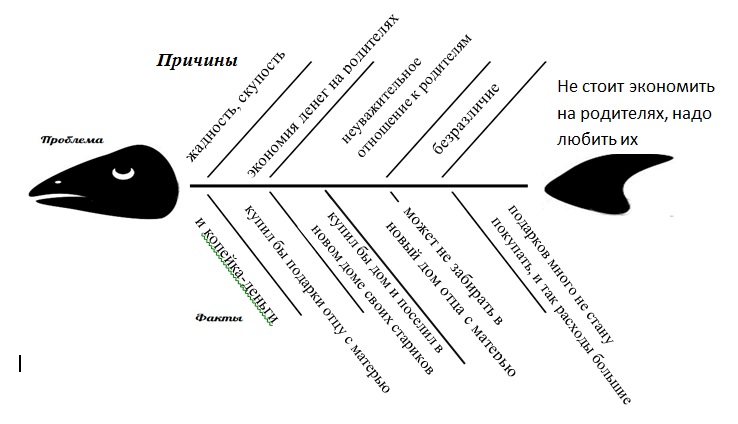 2.Упр. 5. Составьте «Линию эмоций героя» притчи, передав изменение его чувств на протяжении всего рассказа. Продолжите данную линию, опираясь на текст притчи.Подумал- подивился- ( обрадовался- испугался).Закрепление изученного материала. (Г) Работа в группах.(Г) (Деятельность учащихся) Учащиеся отвечают на вопросы.IV. Освоение изученного материала(К) Развитие речи.Упр. 4. Заполните «Дискуссионную карту».2.Упр. 5. Составьте «Линию эмоций героя» притчи, передав изменение его чувств на протяжении всего рассказа. Продолжите данную линию, опираясь на текст притчи.Подумал- подивился- ( обрадовался- испугался).Закрепление изученного материала. (Г) Работа в группах.(Г) (Деятельность учащихся) Учащиеся отвечают на вопросы.IV. Освоение изученного материала(К) Развитие речи.Упр. 4. Заполните «Дискуссионную карту».2.Упр. 5. Составьте «Линию эмоций героя» притчи, передав изменение его чувств на протяжении всего рассказа. Продолжите данную линию, опираясь на текст притчи.Подумал- подивился- ( обрадовался- испугался).Закрепление изученного материала. (Г) Работа в группах.(Г) (Деятельность учащихся) Учащиеся отвечают на вопросы.IV. Освоение изученного материала(К) Развитие речи.Упр. 4. Заполните «Дискуссионную карту».2.Упр. 5. Составьте «Линию эмоций героя» притчи, передав изменение его чувств на протяжении всего рассказа. Продолжите данную линию, опираясь на текст притчи.Подумал- подивился- ( обрадовался- испугался).Закрепление изученного материала. (Г) Работа в группах.(Г) (Деятельность учащихся) Учащиеся отвечают на вопросы.Конец урокаПрием «Верные и неверные утверждения» выявляет уровень усвоения полученной информации на дан- ном уроке.(И) Укажите верные (В) или неверные (Н) ответы.Домашнее заданиеДля самостоятельного изучения предлагается «УС». (Притчи о семье). https://pritchi.ru/add_find?prt_source=key&text=семья) Критерии оценивания домашней работы:находят	дополнительную	информацию	по заданой теме;готовят сообщение по теме и пересказывают текст, формулируют мораль притчи.Рефлексия Прием «Выбор»(И) (Деятельность учащихся) После рефлексии учащиеся заполняют таблицу.Критерии успеха:С1. Уровень мыслительных навыков: слушание и говорениеЧ3 Уровень мыслительных навыков: чтениеПрием «Верные и неверные утверждения» выявляет уровень усвоения полученной информации на дан- ном уроке.(И) Укажите верные (В) или неверные (Н) ответы.Домашнее заданиеДля самостоятельного изучения предлагается «УС». (Притчи о семье). https://pritchi.ru/add_find?prt_source=key&text=семья) Критерии оценивания домашней работы:находят	дополнительную	информацию	по заданой теме;готовят сообщение по теме и пересказывают текст, формулируют мораль притчи.Рефлексия Прием «Выбор»(И) (Деятельность учащихся) После рефлексии учащиеся заполняют таблицу.Критерии успеха:С1. Уровень мыслительных навыков: слушание и говорениеЧ3 Уровень мыслительных навыков: чтениеПрием «Верные и неверные утверждения» выявляет уровень усвоения полученной информации на дан- ном уроке.(И) Укажите верные (В) или неверные (Н) ответы.Домашнее заданиеДля самостоятельного изучения предлагается «УС». (Притчи о семье). https://pritchi.ru/add_find?prt_source=key&text=семья) Критерии оценивания домашней работы:находят	дополнительную	информацию	по заданой теме;готовят сообщение по теме и пересказывают текст, формулируют мораль притчи.Рефлексия Прием «Выбор»(И) (Деятельность учащихся) После рефлексии учащиеся заполняют таблицу.Критерии успеха:С1. Уровень мыслительных навыков: слушание и говорениеЧ3 Уровень мыслительных навыков: чтениеПрием «Верные и неверные утверждения» выявляет уровень усвоения полученной информации на дан- ном уроке.(И) Укажите верные (В) или неверные (Н) ответы.Домашнее заданиеДля самостоятельного изучения предлагается «УС». (Притчи о семье). https://pritchi.ru/add_find?prt_source=key&text=семья) Критерии оценивания домашней работы:находят	дополнительную	информацию	по заданой теме;готовят сообщение по теме и пересказывают текст, формулируют мораль притчи.Рефлексия Прием «Выбор»(И) (Деятельность учащихся) После рефлексии учащиеся заполняют таблицу.Критерии успеха:С1. Уровень мыслительных навыков: слушание и говорениеЧ3 Уровень мыслительных навыков: чтение